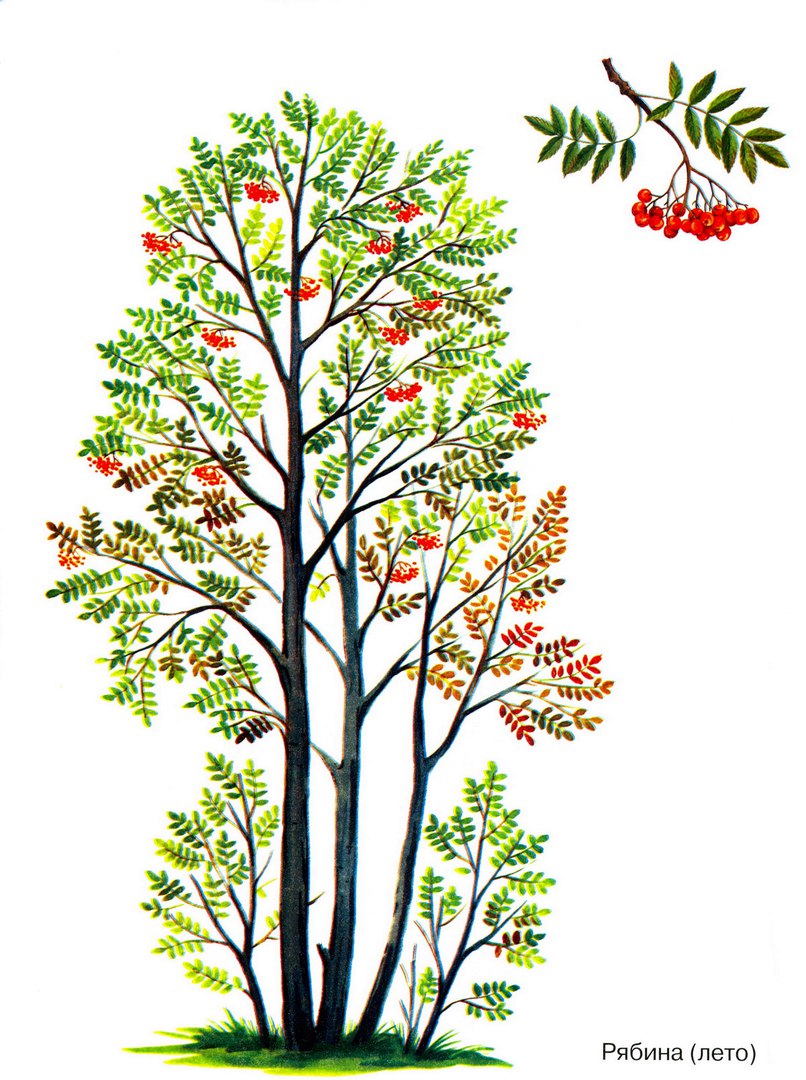 Рябина очень красивое дерево, как в период цветения, так и сами плоды. Причем плоды ее настолько яркие, что видны издалека. В большом количестве она растет в европейской части России. Осенний Петро-Павел (10 сентября) – рябинник.День 10 сентября – день памяти святых Петра и Павла, именуемый в народе «осенним Петро-Павлом». Начиная с этого дня можно было рвать рябину, которая к этому времени теряла часть своей горечи. Ягоды собирали, укладывали в пучки, размещали их под крышей («прозябнет-провянет, сахару наберет»).                                                                       Красненькую ягоду 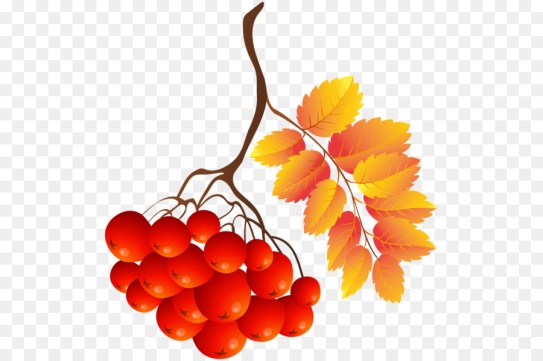 Мне дала рябина. Думал я, что сладкую, А она – как хина.То ли эта ягодка Просто недозрела, То ль рябина хитрая Подшутить хотела?